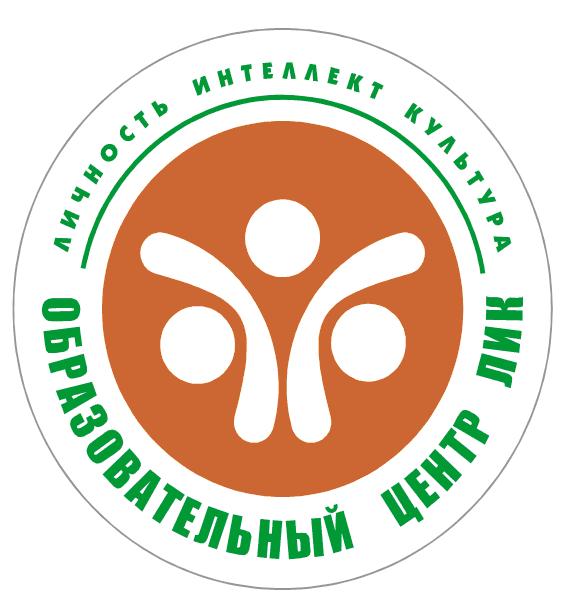 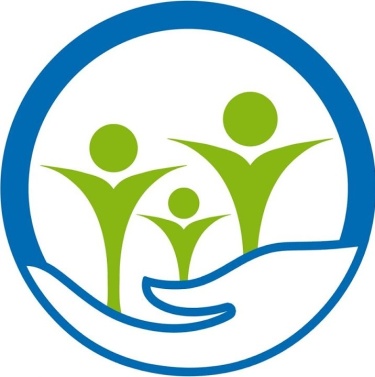 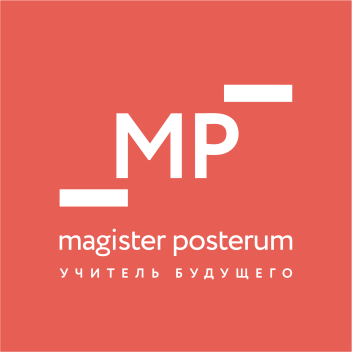 Стажировочная площадка ГБОУ СОШ №10 «ОЦ ЛИК» г.о. Отрадный Самарской области  "Расширение социального партнерства на основе информационно образовательной среды» Программа семинара - практикума «Современные подходы к реализации задач образовательной области «Речевое развитие»Дата: 20.05.2021 в 10.00 (по Самарскому времени)Место проведения: онлайн- платформа ZOOMКоличество человек: 30 педагоговЦелевая аудитория: молодые воспитатели.Подключиться к конференции Zoom
https://us05web.zoom.us/j/8344901655?pwd=SENiaE9mRGk2dWh3WTY3VDV5R3hZZz09Идентификатор конференции: 834 490 1655
Код доступа: 1234567Заявку (Приложение 1) необходимо направить на электронную почту до 18.05 2021 года: ds11_otr@samara.edu.ru  Контактный телефон: старший воспитатель СП ГБОУ СОШ №10 «ОЦ ЛИК» г.о. Отрадный детский сад №11 Обухова Ольга Витальевна, телефон: 89270010079 Приложение 1 ЗАЯВКАна участие в семинаре-практикуме«Современные подходы к реализации задач образовательной области «Речевое развитие»ВремяНаименование мероприятияФ.И.О. выступающего, должность9.45-10.00Подключение к платформе ZOOMРегистрация участниковПодключение к платформе ZOOMРегистрация участников10.00-10.05Приветственное словоРуководитель СП ГБОУ СОШ №10 «ОЦ ЛИК» г. о. Отрадный детский сад №11 Губерская И.А.10.05-10.10Вступительное слово организатора семинараСтарший воспитатель Обухова О.В.10.10-10.20Игры с природным материалом - как средство развития мелкой моторики у детей дошкольного возрастаВоспитатель Киселева М.А.10.20-10.40Кластер- как средство развития связной речи дошкольниковУчитель-логопедАленина Ю.Т.10.40-10.50Особенности организации речевой образовательной среды в работе со старшими дошкольникамиУчитель- логопедМеркулова Т.А.10.50-11.10Создание игр в программе ActivinspireУчитель-логопедГоннова И.Н.11.10-11.20Образовательный маршрут – как средство повышения компетентности родителей в области речевого развития дошкольниковВоспитательСазонова Н.А.11.20-11.30Подведение итогов Семинара обмен мнениямиСтарший воспитатель Обухова О.В.ФИО Учреждение Должность Электр. почта, телефон 1.2.3.